муниципальное бюджетное учреждениедополнительного образованиядом детского творчества станицы ГривенскойСБОРНИК МЕТОДИЧЕСКИХ МАТЕРИАЛОВ«Сборник сценарных разработок познавательных  мероприятий, направленных на патриотическое и  познавательное развитие у учащихся»                                                Выполнила:                                                              педагог дополнительного образования                                                                               Величка Оксана Сергеевнаст. Гривенская, 2023г.СОДЕРЖАНИЕАннотация..………………………………………………………………………..31. Сценарий познавательного мероприятия «Время выбрало нас»……………42. Сценарий беседы на тему: «Краснодарский край в годы Великой Отечественной войны»……...……………………………………………….…..73. Сценарий тематического занятия по теме: «День снятия блокады                г. Ленинграда»…………….…………………………………………………….124. Сценарий познавательного мероприятия «Кто такие казаки?»..……… …185. Игровая познавательная программа «Казачья жизнь»…………………….236. Познавательная беседа  «История станицы Гривенской»…………………30Приложение……………………………..……………………………………......38Аннотация         Данный сборник методических материалов посвящен вопросу патриотического воспитания учащихся, представляет собой разработки  сценарных  познавательных  мероприятий, направленных на патриотическое и  познавательное развитие у учащихся, которые могут проводится среди учащихся средних и старших классов. Познавательные мероприятия относятся к тематике о духовно-нравственном и общекультурном, патриотическом воспитании учащихся и ориентирована на формирование у детей коллективизма, чувства доброты, чувства патриотизма, ответственности, помощи другу.Познавательные  мероприятия являются неотъемлемой частью учебно-воспитательной работы в ДДТ. Они углубляют знания учащихся,  расширяют кругозор, воспитывают самостоятельность, развивают мышление. Воспитание личности гражданина, патриота Родины – это длительный и последовательный процесс, включающий в себя комплекс мероприятий, направленных на формирование у учащихся активной жизненной позиции, осознания исторического прошлого и будущего, своей непосредственной роли в жизни страны.          Цель сборника: развитие у учащихся активной гражданской позиции и патриотизма как важнейших духовно-нравственных и социальных ценностей, отражающих сопричастность к делам и достижениям старших поколений.          Задачи:Формирование гражданского самосознания, ответственности за судьбу Родины.Создание условий для осознания учащимися своей причастности к судьбе Отечества, его прошлому, настоящему и будущему.Поддержка становления активной жизненной позиции учащихся.Формирование у учащихся потребности к самосовершенствованию и саморазвитию, освоению демократических и гражданских ценностей.Организация развлекательно-познавательных  мероприятий для детей сейчас очень актуальна, так как при этом  происходит формирование ответственного поведения (отзывчивость, сопереживание), положительных ценностных ориентаций (ответственность, здоровье, семья, милосердие, толерантность, патриотизм, справедливость).Данный сборник сценарных разработок познавательных  мероприятий может быть использован  педагогами дополнительного образования, педагогами-организаторами ДДТ, классными руководителями при проведении встреч с ветеранами войны, бесед и т.д.Сценарий познавательного мероприятия«Время выбрало нас»Тема мероприятия: «Время выбрало нас».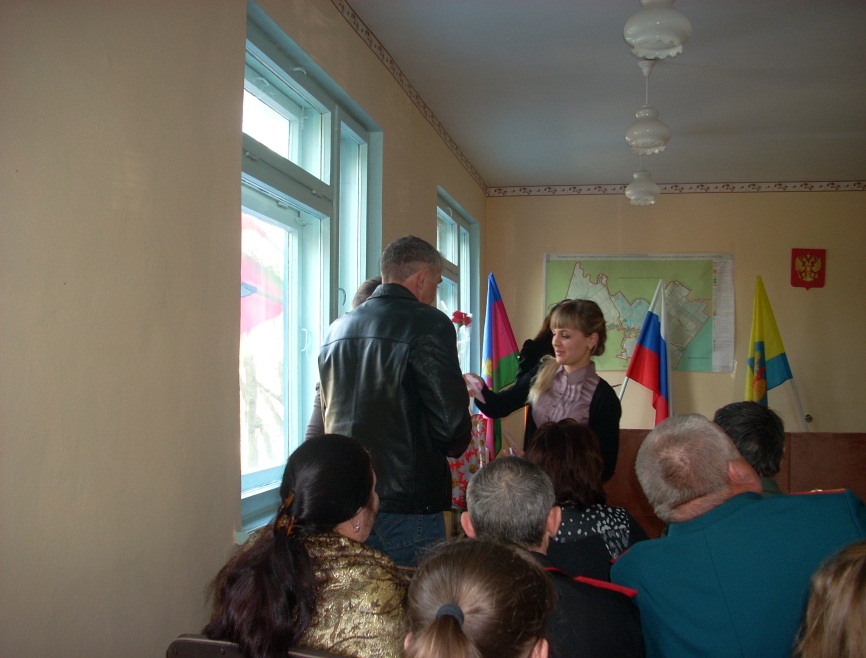 Цель и задачи:- способствовать патриотическому воспитанию учащихся, готовности к защите Родины;- вызвать чувство гордости за доблесть и мужество воинов-земляков, участников Афганской и Чеченской войн;- совершенствовать краеведческую работу с учащимися.Тип мероприятия: беседа с участником боевых действий в Афганистане.Ход мероприятия          Педагог: Завершил своё течение 20 век, трагический век, оставивший в сердцах многих поколений неизгладимую боль утрат, а по лицу земли раны от жестоких войн. Две мировые войны, Афганистан, пылающий Северный Кавказ... 
В войнах нет выигравших, есть только павшие, есть боль, гнев, слёзы и безмерное горе многих живых матерей.         Мужество, благородство, стремление до конца выполнить свой долг - вот главные качества русского солдата. Ребята, служившие в Афгане и Чечне, привлекают своей нравственной красотой, душевностью, самоотверженностью.          Надеемся, что наш сегодняшний разговор поможет каждому проникнуться гордостью за их подвиг; пристальнее всмотреться в открытые, опаленные войной лица, задуматься над строками так похожих стихов, написанных о двух войнах - Афганской и Чеченской.-   Всем павшим, не вернувшимся с афганской и чеченской войн, посвящается...
-   Славным солдатам и командирам, выполнившим свой воинский долг, и, к счастью, оставшихся в живых, посвящается...-   Поколению, вступающему в жизнь, посвящается...               Мы знаем по сбивчивым трудным рассказам
               О горьком военном пути,
               Поэтому должен хотя бы наш разум
               Военной дорогой пройти.              И мы разобраться обязаны сами
              В той боли, что наш весь народ перенёс,
              Конечно, мы смотрим иными глазами,
              Такими же полными слёз...          Педагог: Одним из участников боевых действий в Афганистане был наш станичник Дудник Константин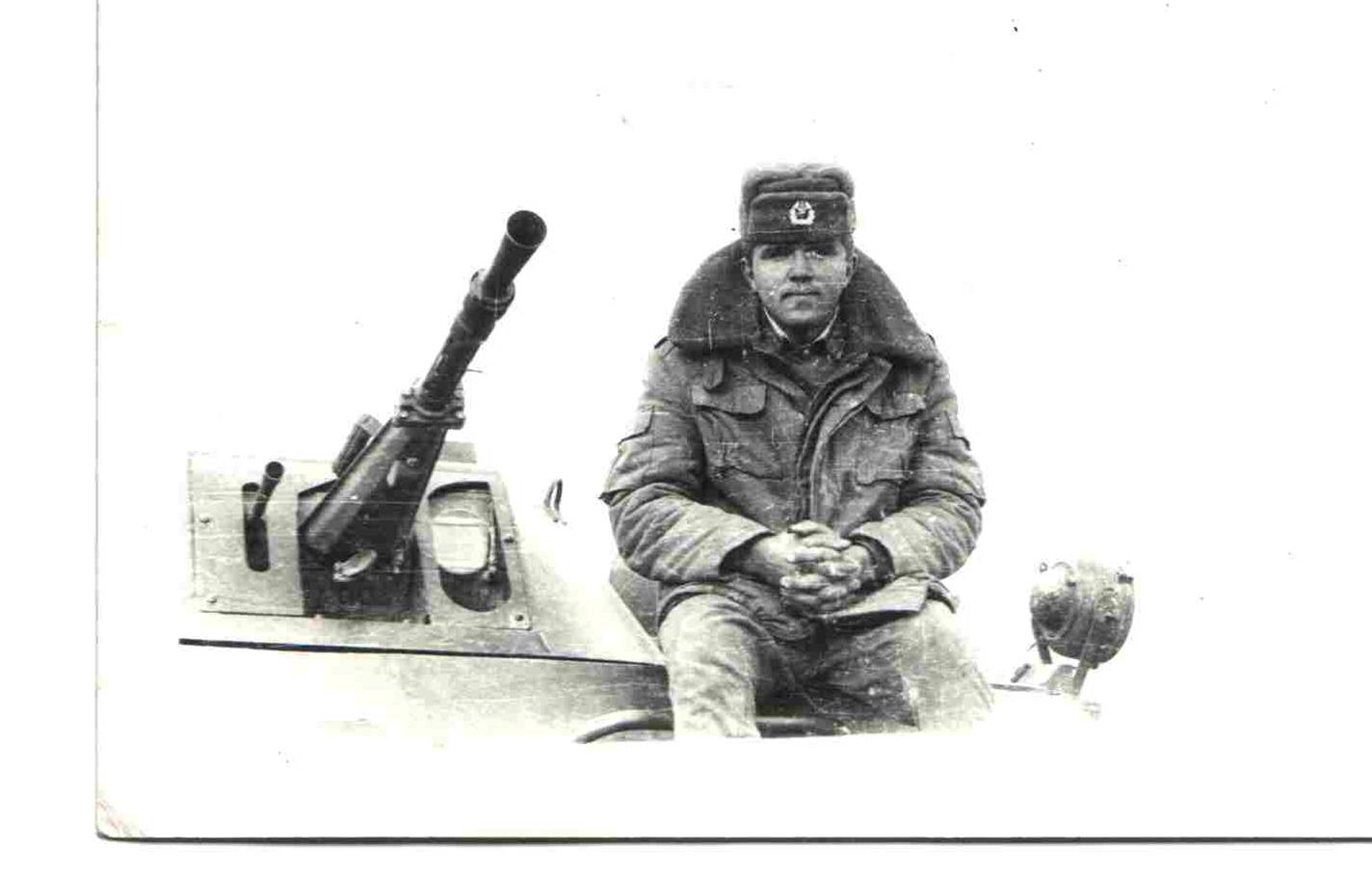 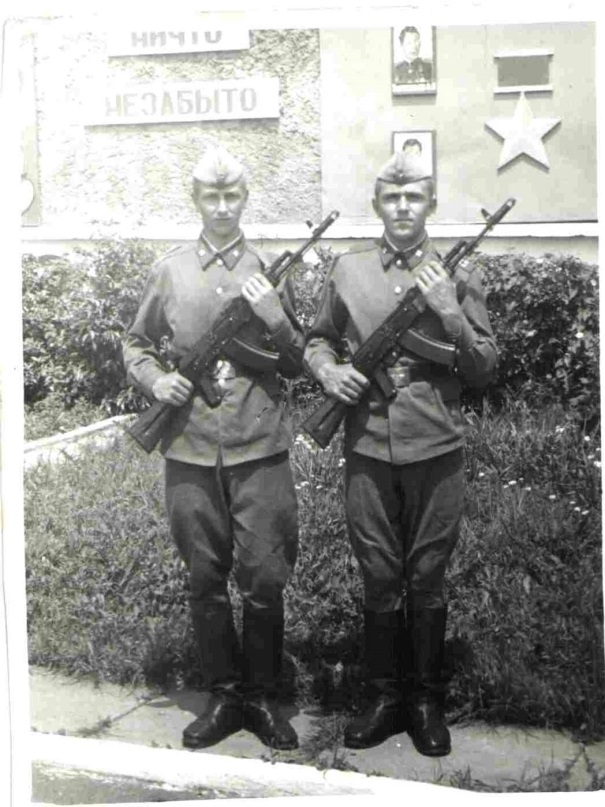           Родился он 22 декабря 1966 года в станице Гривенской. В 1984 году окончил школу №13 ст. Гривенской. Сразу после школы пошел работать в колхоз «Память Ильича» трактористом. И попутно учился на водителя в Приморско-Ахтарске в ДОСАФ.         В 1985 году его призвали  на службу в армию. В начале службы его направили в Южную Осетию (Владикавказ), а 03.08. 1985 году в Афганистан в мото-стрелковый полк в отряд обеспечения движения колон. Он был водителем БТР и сопровождал колоны с грузом мирному населению и солдатам в направлении Кабул Джелалабад. Сопровождали грузы с продуктами питания, боеприпасами и медикаментами.         01.08.1987 года он вернулся домой в станицу Гривенскую и пошел работать в  «Камыш завод». Женился имеет сына.        Награжден  медалью  «Воину-интернационалисту от благодарного афганского народа».               Нет, мужество случайным не бывает,
               Оно в душе солдата родилось.
               Когда он о друзьях не забывает,
               И с Родиною мыслит вновь.
               Всему свой срок... И, может, в этом суть,
               Всё заживёт. Страна залечит раны.
               И потому уходит спозаранок
               Отряд друзей в небезопасный путь.            Педагог: 25 декабря 1979 года в республику Афганистан был введен «ограниченный контингент советских войск». (рассказ Дудника Константина).               И вот опять летим мы на задание,
               Режут небо кромки лопастей.
               А внизу страна Афганистания,
               Разлеглась в квадратиках полей.               На Родине такая тишина,
               Покой и счастье, мир и труд.
               А здесь идёт жестокая война,
               И каждый день ребята в бой идут.           Педагог: На этих словах и окончим нашу беседу. Поблагодарим Дудника Константина за беседу.Сценарий беседы на тему: «Краснодарский край в годы Великой Отечественной войны»        Беседа на тему: «Краснодарский край в годы Великой Отечественной войны»
       Цель беседы: воспитание патриотизма, любви к Родине, родному краю, традициям и историческому наследию нашей Родины.       Задачи беседы:- воспитать у детей  чувство патриотизма, гордости за своих земляков;
- формирование у детей уважительного отношения к трудовым и ратным подвигам старшего поколения, гражданской активности в современной социальной деятельности.- формировать у учащихся навыки самостоятельной поисковой работы в изучении своей семьи, улицы, города и края.        Оборудование и материалы: ноутбук, мультимедийная установка, презентация.
        Ход беседы:         Педагог: 22 июня 1941 в 4 часа утра фашистская Германия без объявления войны, вторглась на территорию нашей страны. Началась самая кровопролитная, самая жестокая война из всех, которые знало человечество. Миллионы советских людей более чем из ста национальностей защищали свою Родину. Не осталось в стороне и население нашего края. Победа в этой войне сложилась из личных подвигов и подвига всего народа. О борьбе против фашизма на территории Краснодарского края, и о наших героях мы сегодня узнаем.        Военный пожар, вспыхнувший в сентябре 1939 года в центре Европы, охватывал одно государство за другим. Вторая Мировая война вовлекла около 50 государств с населением более миллиарда человек. 
         Каждому фашистскому солдату была вручена такая памятка: «У тебя нет сердца и нервов, на войне они не нужны. Уничтожь в себе жалость и сострадание – убивай всякого русского, советского, не останавливайся, если перед тобой старик или женщина, девочка или мальчик, - убивай…». И фашисты действовали в соответствии с нею. Убивали на поле боя, добивали раненых, истребляли тех, кто оказался на оккупированной территории, создали 1100 лагеря – конвейеров смерти. Истреблению подлежали евреи, цыгане, славяне. Перед нападением на Советский Союз Гитлер напутствовал своих солдат: «Войну против России нельзя вести по-рыцарски. Ее нужно вести с беспощадной, безжалостной и неукротимой жестокостью…». 
        С началом войны, на Кубани, как и по всей стране, развернулось широкое движение за оказание помощи фронту. Это посылка в армию вещей и продовольствия, засевание специальных «гектаров обороны»; сбор денежных средств на боевую технику, организация концертов, шефство над ранеными и многое другое.       Не смотря на то, что Красная Армия оказывала ожесточенное сопротивление, фашистов не удалось остановить. Враг был намного сильнее. Его механизированные дивизии вклинивались в оборону наших войск, окружали и яростно рвались на Восток – к Москве, Ленинграду, к Волге, на Кавказ. Советские войска вынуждены были отступать все дальше и дальше вглубь страны…        Кубанцы воевали на всех фронтах. Они шли воевать как по мобилизации, так и добровольно. Уже за первый военный месяц в военкоматы Краснодарского края было подано 17 тысяч заявлений от добровольцев. За первый год войны в ряды Вооруженных Сил ушло более 600 тысяч человек. В числе добровольцев были как ветераны, так и молодежь. 
         В начале августа 1942 года фашисты захватили большую часть территории Краснодарского края.         6—9 августа развернулись тяжелые бои за Краснодар. 9 августа немцы ворвались в Краснодар.          Наиболее кровопролитные бои развернулись за Новороссийск. И все же врагу так и не удалось полностью овладеть городом, а сражения на Малой земле вошли навечно в летопись Великой Отечественной войны. В конце сентября 1942г. немцы вынуждены были перейти к обороне. Осенью враг развернул основные действия по овладению Туапсе, который обороняла 18-я армия. Но три попытки штурма закончились неудачей. Фашистам не удалось захватить также Геленджик, Сочи и ряд южных районов края.
          Основными формами сопротивления населения на оккупированной территории были партизанское движение и деятельность подпольных групп. На Кубани действовали 86 партизанских отрядов. Партизаны применяли засады, диверсии, нападения на вражеские гарнизоны. Многие жители нашей станицы также ушли в партизаны.          За время оккупации Краснодарского края с августа 1942-го по октябрь 1943 года партизаны и подпольщики Кубани уничтожили 2-х генералов, 12 тысяч солдат и офицеров, взорвали 57 мостов, 307 вагонов, 7 складов с боеприпасами, огромное количество техники и линий связи. Уже в 1943 году 978 партизан были награждены орденами и медалями.
         С 9 августа 1942 по 12 февраля 1943 года длилась фашистская оккупация Краснодара. Эти 6 месяцев стали самыми страшными в его истории. Мученической смертью погибли 13 тысяч жителей города (примерно каждый 15-й краснодарец).         Отступая, фашисты хотели превратить Кубань в совершенно негодную на долгое время, необитаемую, пустынную землю, где в течение месяцев будут происходить взрывы мин и снарядов. Огромные разрушения произведены фашистами в Краснодаре, Кропоткине, Тихорецке, Ейске, Майкопе и других городах. Были опустошены красивые, утопающие в зелени станицы. В Германию были вывезены машины, скот, другие ценности колхозов и совхозов.          Но ни с чем не сравнимы людские потери. Тысячи людей остались без крова. Более 30 тысяч 16 – 17 – летних юношей и девушек было угнано на каторгу в Германию. На Кубани погибло 60 тысяч женщин, детей и стариков. Около 30 тысяч из них мученически погибло в машинах-душегубках. Их фашисты впервые применили в Краснодаре. На полу такой машины имелась решетка, через которую по специальной трубе в фургон поступали отработанные газы. Фургон забивали обреченными на смерть, и машина ехала, а люди задыхались. Их вывозили за город и выбрасывали во рвы. Так фашисты расчищали для себя жизненное пространство. 
         В Краснодарском крае есть страшный «памятник» злодеяний варваров – поселок, с красивым названием Михизеева Поляна в Мостовском районе. Но есть у него и другие названия: Кубанская Хатынь, Кубанская Швейцария. «Кубанской Швейцарией» его называют из-за красоты здешней природы. Именно сюда, осенью 1942 года, пришли фашисты. Они сразу начали осваивать здешние богатства для своих нужд. Но с этим не хотели мириться жители района, они создали партизанские отряды и развернули борьбу с захватчиками. Население помогало партизанам: снабжали продуктами и медикаментами, передавали информацию об оккупантах. В ноябре 1942 года поселка не стало. Озверевшие фашисты убили всех 207 жителей Михизеевой Поляны. 
         В январе 1943 года началось мощное наступление наших войск на Северном Кавказе. 21 января был освобожден Успенский район, 23 января - Армавир, 29 января - Кропоткин и Майкоп, 12 февраля - Краснодар, 16 сентября - Новороссийск. Особенно упорными были бои за освобождение Краснодара и Новороссийска и на «Голубой линии», созданной врагом на подступах к Таманскому полуострову. Фашистам удалось соорудить мощную оборонительную линию от Азовского моря до Новороссийска. Бои на «Голубой линии» продолжались несколько месяцев.           Сложно сказать, кому в то время было труднее: тому кто оказался на фронте, каждый миг рисковал жизнью, или тому, кто оставался в тылу – работал, растил детей и ждал… ждал весточки с фронта. Хорошо, если почтальон приносил письмо – «треугольник». А если приходило казенное? Рушились все надежды. А жить дальше надо было, растить детей, «ковать» победу.
           Девять сыновей проводила на фронт Епистиния Федоровна Степанова. Ни один из них не вернулся домой. В этой мужественной женщине - матери, как и в судьбах многих других солдатских матерей, отразилась судьба народная, тесно сплелись трагическое и героическое начала.
           9 октября 1943 года территория Кубани была окончательно очищена от фашистских палачей. Благодаря мужеству и самоотверженности всего советского народа, Кубань была освобождена, но впереди предстояло еще очень много сражений с все еще сильным врагом. Последняя точка была поставлена советскими солдатами 9 мая 1945 года у стен поверженного рейхстага. Пришла долгожданная ПОБЕДА!!!           В конце беседы дети поделились своими рассказами о войне из воспоминаний, которые они услышали от своих бабушек и дедушек.Сценарий тематического занятия по теме: "День снятия блокады г. Ленинграда" 
       Тема занятия: «День снятия блокады г. Ленинграда».       Цель: рассказать о блокаде г. Ленинграда       Задачи:- сформировать у детей познавательный интерес к истории;- воспитать у детей чувство патриотизма, гордости за своих земляков.        Тип занятия: тематическое        Материалы:  книги, видеоролик        Оборудование: ноутбук, проектор
Ход занятия: 1.Организация детей. 2.Сообщение темы, цели и задачи занятия. 3.Вводная беседа педагога.
          Педагог: Российское правительство 27 января объявило Днем воинской славы России. В этот день в 1944 г. была снята блокада города Ленинграда (Санкт-Петербурга).         Время никогда не изгладит из памяти народа Великую Отечественную войну 1941-1945 годов, самую тяжелую и жестокую из всех войн в истории нашей страны.
                 Была война, прошла война,                 Над полем боя тишина.                 Но по стране, по тишине                 Идут легенды о войне.
          Педагог: Наступление на CCCР осуществлялось по трем основным направлениям: группа “Север” - на Ленинград, группа армий “Центр” - на Москву, группа “Юг” - должна была наступать на южном, украинском направлении.
         Одновременно с ожесточенными сражениями на центральном и южном направлениях не менее упорная борьба развернулась на Северо-западном направлении.
        В первых числах июля 1941 года бои развернулись на дальних подступах к Ленинграду.         Советский народ был полон решимости отстоять Ленинград. Создавалась система обороны вокруг города, которая состояла из нескольких поясов. Десятки партизанских отрядов, организованных из добровольцев, включились в активную борьбу в тылу. На заводах и фабриках ковалось оружие для фронта.         Ученик:                      Мы усмиряли темный страх.                      Мы умирали на постах.                      Мы умирали…                      Город жил –                      Исполнен малых наших сил.                                             (Глеб Семенов, “Мужество”)
          Педагог: К концу сентября фронт на подступах к Ленинграду окончательно стабилизировался. Город был блокирован фашистскими войсками, все сухопутные коммуникации Ленинграда с центром были перерезаны. Не сумев захватить город, противник решил сломить сопротивление его защитников  блокадой,  артиллерийским огнем и бомбардировками с воздуха.           Невиданные трудности и страдания пришлось пережить Ленинграду, его жителям и защитникам в блокадную зиму 1941-1942 года. Город был лишен запасов продовольствия и топлива, вышли из строя водопровод и канализация. Осенью 1941 года нормы продовольствия снижались пять раз. В ноябре рабочие получали по 250 грамм хлеба в день, все остальные по – 125 грамм. К началу осады города из Ленинграда вывезли только небольшую часть жителей (менее 500 тыс. человек). Около 3 млн. человек не успели уехать. В осажденном городе осталось более 400 тыс. детей. Не было электричества, и почти весь город погрузился во тьму. Дома не отапливались, люди просто жгли костры в квартирах, в костер шло всё: бумага, предметы мебели. Воду приходилось брать из прорубей. Осажденный Ленинград оказался почти без запасов продовольствия. Люди  умирали каждый день от голода, просто замерзали на улице. Остальные выживали, как могли, варили суп из газет и воды, ели даже землю.
         Ученик:         Педагог: Но никакие вражеские обстрелы не могли деморализовать население. В суровых фронтовых условиях город продолжал набирать силы. Ленинградцы являли собой образец не только патриотизма, но стойкости и выдержки. 
         Врагу не удалось задушить ленинградцев в тисках голодной блокады. Ленинград оставался неприступной крепостью, где каждый житель был бойцом, а фронт и тыл слились воедино.          28 декабря 1941 года одиннадцатилетняя ленинградская девочка Таня Савичева сделала в этот день первую запись в своем дневнике: «Женя умерла 28 декабря в 12.00 часов утра 1941 г.» были сделаны и другие записи в этом дневнике, состоящего всего лишь из нескольких строк: «Бабушка умерла 25 янв. 3 ч. дня 1942 г. Лека умер 17 марта в 5 час. утра 1942. Дядя Вася умер 13 апр. 2 ч. ночь 1942. Дядя Леша 10 мая в 4 ч. дня 1942. Мама 13 мая в 7.30 утра 1942. Савичевы умерли. Умерли все».
Дневник Тани Савичевой фигурировал на Нюрнбергском процессе как один из обвинительных документов против фашистских преступников. 
         Предпринимались все возможные меры, чтобы облегчить положение ленинградцев, сократить число неминуемых жертв. По льду Ладожского озера была проложена автомобильная дорога, названная «дорогой жизни». Она позволила подвозить боеприпасы, продукты, вывозить больных из блокадного города. За 102 дня работы ледовой трассы по ней было доставлено в Ленинград более 200 т. грузов. Работа ледовой трассы сделала возможным уже с 25 декабря повысить нормы выдачи хлеба рабочим на     100 г., служащим, инвалидам и детям - на 75 г. в сутки. 
         По дну озера был проложен энергетический кабель, а также трубопровод, снабжавший Ленинград горючим. Хлеб доставляли теперь не только по воздуху, но и по ледовой дороге через Ладожское озеро. Грузовики шли по льду под постоянными бомбежками, поэтому этот путь прозвали «Дорогой смерти».         Блокада Ленинграда была прорвана в 1943 году. И все же город еще оставался прифронтовым. Враг стоял у его стен. Фашистская авиация совершала систематические налеты на город, тяжелые орудия обстреливали его жилые кварталы.         В начале 1944 года шли непрерывные бои на ленинградском направлении. Это потребовало огромного напряжения физических и моральных сил воинов. К тому же стояла плохая погода. Оттепели, туманы, метели крайне осложняли боевые действия. Наступавшие войска двигались через леса, по разбитым, раскисшим дорогам, болотам. Важнейшим результатом наступления было полное освобождение Ленинграда от блокады.
        Подвиг защитников Ленинграда затмил древние мифы и исторические были о выдержке, стойкости и героизме осажденных врагом городов. Ленинградцы показали себя истинными патриотами. Они несли огромные жертвы, но ни минуты не сомневались в победе. В суровые дни блокады умерло от голода более 600 тыс. человек.       Битва за Ленинград закончилась. В течение 900 дней ленинградцы и советские воины при поддержке и помощи всей страны в боях и упорном труде отстаивали город. Ни голод и холод, ни авиационные бомбардировки и артиллерийские обстрелы не сломили славных защитников города. Родина высоко оценила заслуги города-героя. 26 января 1945 года он был награжден орденом Ленина. Более 930 тыс. человек удостоились медали «За оборону Ленинграда».          (Просмотр видеоролика блокада г. Ленинграда)          Ученик:                             Мне кажется:
                             Когда гремит салют,
                             Погибшие блокадники встают.
                             Они к Неве
                             По улицам идут,
                             Как все живые, 
                             Только не поют.
                             Не потому,
                             Что с нами не хотят,
                             А потому, что мертвые
                             Молчат.
                             Мы их не слышим,
                             Мы не видим их,
                             Но мертвые всегда
                             Среди живых. 
                             Идут и смотрят,
                             Будто ждут ответ:
                             Ты этой жизни 
                            Стоишь или нет? 
        Педагог: Прошу всех встать и почтить помять погибших во время Великой Отечественной войны 1941-1945 годов.(Минута молчания).Сценарий познавательного мероприятия «Кто такие казаки?»       Тема занятия: «Кто такие казаки?».       Цель: углубить знания о казаках.       Задачи:- сформировать у детей познавательный интерес к истории своего края;- воспитать у детей чувство патриотизма.        Тип занятия: познавательное.        Материалы:  аудиозапись.        Оборудование: ноутбук.
Ход занятия: 1.Организация детей. 2.Сообщение темы, цели и задачи мероприятия. 3.Вводная беседа педагога.          Педагог: Здравствуйте дорогие ребята сегодня мы  поговорим о казаках и поиграем в игры, в которые они играли на праздники, во время гуляний.      (во время мероприятия звучат  мелодии кубанских народных песен)         Педагог: Краснодарский край выглядит на карте как маленькое пятнышко. Пускай маленькое, но зато родное. Что может быть лучше тех мест, где мы родились?         Российская «житница» и «здравница», так часто называют Краснодарский край. Край, богатый.  Богатство его достаточно многогранно. Это не только удачное природно-климатическое расположение Кубани, это еще и бурная история образования казачьей губернии. Нет ни одного похожего места в России, которое могло бы похвастаться, одновременно жарой на морском побережье и прохладой горного воздуха, и все это на значительно малом расстоянии друг от друга. Быстрыми горными речками, падающими с многочисленных водопадов и тихой, но мощной рекой омывающей степные районы края.          В административном отношении в состав края входят 38 районов и 26 городов, раскиданных по всему региону. Самым крупным и старым городом на территории края является его административный центр, расположенный в самом центре Кубани, город Краснодар (634,5 тыс. чел., до 1920 г. Екатеринодар), основанный в 1793 г. потомками запорожских казаков, переселенных на Кубань. Еще три города края имеют население свыше 100 тыс. чел. - Новороссийск, Сочи и Армавир. Из остальных небольших городов региона необходимо упомянуть приморские города и города-курорты Анапа, Геленджик, Туапсе, Ейск, Горячий Ключ, а также крупные промышленные центры Тихорецк, Кропоткин, Белореченск, Лабинск, Славянск-на-Кубани, Тимашевск, Темрюк и др. Несмотря на большое количество городов Краснодарский край выделяется большой долей сельского населения (около 45%). Для сельской местности характерны очень многолюдные, до десяти и более тысяч жителей, поселения - станицы, некоторые самые большие из них получили статус города, оставшись при этом по сути сельскими поселениями. Основателями края считаются казаки, поставленные сюда государем, для охраны южных рубежей империи, а так же казаки которые переселились сюда из Дона. До них это территория была подчинена крымскому ханству. В последующие времена эти богатые территории стали привлекать все больше и больше людей со все России.                               Единой семьёй народы живут,								  Кубань хлебосольную «мамой» зовут,							  Ей песни, легенды свои посвящают.							  Одна из легенд докатилась до нас,			            Её мы поведаем миру сейчас.           Казаки — это определенное сословие, которое существовало в Российском государстве. Современное сообщество, которое именует себя «казаками» — потомки представителей этого сословия.  Слово «казак» происходит от тюркского «вольный человек».            Вольное казачество формировалось по берегам крупных рек – Днепра, Волги, Дона. Последняя стала колыбелью русской вольницы. Центром украинской же стала Запорожская Сечь. Служилым или «реестровым» казакам Россия и Речь Посполитая платили за защиту своих городов и жаловали земли на пожизненное пользование. При этом станицы оставались относительно свободными и военное управление выбирали сами.          Традиционные занятия вольных – животноводство, охота и рыбная ловля. Растениеводство на первых этапах становления казачества запрещалось под страхом смертной казни. Это были времена распада Золотой Орды, с бывших ее территорий на казачьи общины часто набегали кочевники. Требовалась постоянная готовность к войне. Одним из важнейших источников хлеба насущного становились военные походы на Турцию, Персию и Крым.          Поэтому и объединения казачьих поселений назывались войсками. Несмотря на военную организацию, в этих общинах царили демократические порядки: общеказачьи собрания – круги или рады – решали все вопросы войны и мира, выборов должностных лиц, распределения жалования, судов над преступниками. Налогов в этих общинах не было.          Вне зависимости от национальности казаков (а состав этой общности весьма разнороден), в большинстве своем они исповедуют православие. Первые упоминания о строительстве храмов в казачьих станицах появляются в XVI веке. Одним из древнейших стал Храм во имя Пресвятой Богородицы в Раздорах Донецких.          Большую роль в казачьей жизни играли различные промыслы: кузнечное и гончарное дело, обработка дерева и металла, лозоплетение, ткачество, вышивка. С момента рождения казака закаливали своих детей, оставляя их работать в поле и зимой и летом. С малых лет приучали их к труду: носить воду, ходить за плугом, сторожить в степи лошадей, овец, коров. С пятилетнего возраста девочка могла уже быть нянькой. Также она училась вышивать, шить, вязать на спицах и крючком. Делалось это в игре: обшивали кукол, а учились на всю жизнь.          Главой семьи был отец. Он занимался всеми хозяйственными делами: работами, связанными с землей, с рабочим инвентарем, уходом за домашними животными. Кроме того, он участвовал в казачьих сходах. На плечи матери ложилась вся работа по дому. Под её контролем находилось все, что было связано с питанием семьи, забота о белье и ремонт одежды. Слово отца в семье было все равно, что слово атамана для войска, ему следовали беспрекословно. Отец и мать почитались детьми, обращались к ним только на «Вы».        Уважение старших – один из главных обычаев казаков. В присутствии старшего не разрешалось сидеть, вступать без его разрешения в разговор. Считалось непристойным обгонять старика. Слово старшего считались обязательными для исполнения. Уважение к старшему прививалось в семье с ранних лет.        Век служи и век трудись – Такова казачья жизнь!                    Честь и имя казака –                    В жизни главные всегда.                    С детства честью дорожи                    И достоинство держи.                    Коль не прав, так признавай,                    Злобу в сердце не пускай.                    Если трудно – погибай,                    Но товарища спасай!                    В службе, в доме, на работе,                    На рыбалке, на охоте                    Другу всюду помогай,                    Если надо выручай!                    Слово дал – его держи,                    Казачьим словом дорожи!                    Помни, слово казака                    Было верное всегда.                    Лучше мудро промолчать,                    Чем впустую обещать.                    Ну, а если говоришь –                    За собой всегда следишь.                    Старость всюду почитай,                    Стариков не обижай.                    Мудрость старых казаков                    Выше сотни гордецов.                    Слово старших почитая                    Мы ошибок избегаем.        Педагог: а теперь предлагаю вам поиграть в игры: «Перетягивание каната», «Перенос шарика», «Перенос воды» (дети делятся на две команды).        Педагог:  И в заключение нашего мероприятия прошу вас рассказать  о своих бабушках и дедушках, о том, что они вам рассказывали о казаках, об их традициях, об их играх, о том какие слова они употребляли в своем разговоре (беседа учащихся с педагогом).Игровая познавательная программа «Казачья жизнь»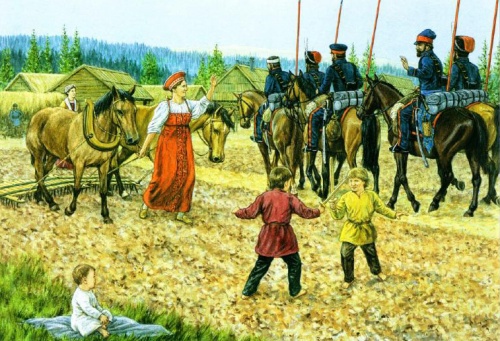 Тема: «Казачья жизнь».Цель: формирование патриотических чувств и возрождения культурно-исторических ценностей, путем вовлечения в интеллектуальную деятельность через участие в интеллектуально-исторической игре «Казачья жизнь». Повышение интереса учащихся к истории и культуре казаков.Задачи:- расширение исторических знаний, стимулирование способности к самостоятельной исследовательской работе по истории казачества;-  воспитание у учащихся чувства патриотизма и любви к своей малой Родине;-       развитие внимания, ловкости. Возраст учащихся: 12-16 лет.Формы и методы реализации: словесный, наглядный, практический, игра.Педагогические технологии: игровые, интерактивные.Материально-техническое обеспечение: компьютер, проектор, экран.Предварительная работа: проведение бесед, просмотр презентаций, видео фильмов, слайдов, книг,  на тему кубанского казачества. Материалы для проведения игры: наградные жетоны, реквизит для игр и соревнований. Ход игры                                         (звучит Гимн Кубани)Ведущий: Мы с вами живем на Кубани, где издавна наши предки охраняли границы Российского государства. Это славные, удалые, лихие казаки.                   Средь донских степных полей                   И кубанских ковылей,                   Где Кубань и Дон текут                   Казаки давно живут.                   Гордый и лихой народ                   Заслужил себе почет:                   Храбрость, мужество, отвагу                   На своих плечах несет.                   Честью с детства дорожат,                   Любят холить жеребят,                   Из лоза корзины вьют,                   Песни звонкие поют.                   Память предков охраняют,                   Веру в Бога почитают,                   И обычаи свои                   Сохраняют на Руси.                                                            (Н. Дик)1  задание «Вопрос – ответ»:Вопрос 1. Слово «казак» пришло к нам из языка кочевых тюркских народов. Что оно означает? (вольный человек).Вопрос 2. На службу каждый казак являлся со своим обмундированием, снаряжением, холодным оружием и …….? (конем).Вопрос 3. Сколько основных казачьих заповедей существует? (десять).Вопрос 4. Назовите главное оружие казака? (шашка).Вопрос 5. Какое основное хозяйственное занятие было у казаков? (земледелие).Вопрос 6. Что брал казак из съестных припасов на службу? (сухари, сахар, соль, чай, пшено).Вопрос 7. Назовите предметы личной гигиены казака. (мыло, ножницы, гребешок, вакса, нитки, иголка, щетка сапожная, щетка для одежды).Вопрос 8. Назовите, кто изображен на данных портретах. (1. Евгений Дмитриевич Фелицын, 2. Антон Андреевич Головатый, 3. Сидор (Савва) Белый, 4. Захарий Алексеевич Чепега). 2.  3.  4. 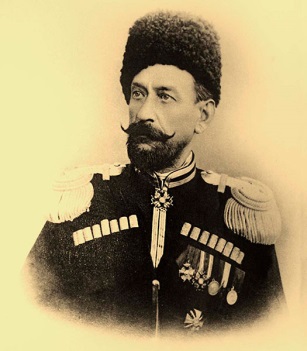 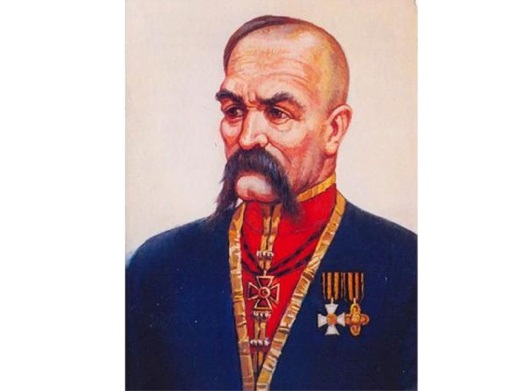 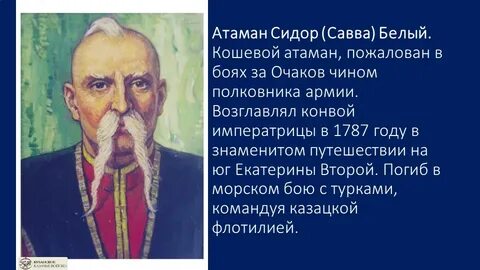 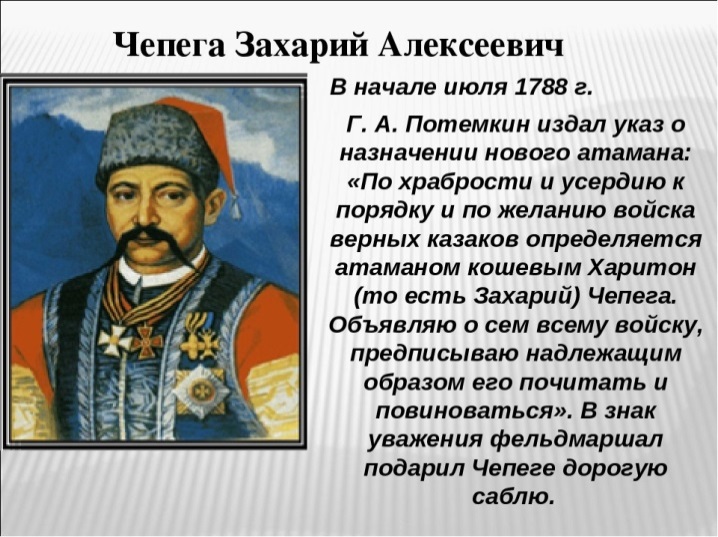 Вопрос 9. Что покупали мальчику при его рождении? (коня).Вопрос 10. Какая из трех полос флага Краснодарского края символизирует казачество? (малиновая).2  задание  «Конь до коня»:  (игроки становятся по кругу, в правой руке у каждого «конь». Ведущий бросает одному из играющих папаху.  Игроки перебрасывают папаху друг другу, уронивший выходит из игры.  Побеждает последний игрок, оставшийся в кругу.)Ведущий: Казак до казака,           Конь до коня.Кто папаху уронит,Тот и вон пойдет.3 задание «Отгадай значение слова»:Хата – дом                                                      Кавун – арбузКурень – шалаш в котором жили казаки   Горыще – чердак Бусурман – иноземец                                     Жменя – горстьКудлатый – лохматый                                  Чувал – мешок Смутно – печально                                        Вечерять – ужинать Глечик – горшок                                            Крыныца – колодец 4 задание «Веселые скачки» (в игре принимают участие две команды. Первый ребенок, из каждой команды, «садится» на коня, «скачет» (добегает) до ориентира, срывает папаху и возвращается назад. Следующий ребенок - берет папаху, «садится» на коня, «скачет» (добегает) до ориентира, и возвращает папаху на место. Побеждает команда первой, закончившая соревнование).5 задание «Загадки»:Голове не будет страха,               если есть на ней … (папаха)Что удобней для ноги:               туфли или… (сапоги)В модных джинсах не поскачешь,               а, скорей всего, заплачешь.               Как папаха голове,               надо хлопцам…(галифе)Кому - плащ, кому - тужурка,               казаку – казачья…. (бурка)               Ну, а если командир,               полагается … (мундир)Между делом, тары-бары,               Носит батько … (шаровары)А, чтоб сделать ловкий шаг,               полагается… (кушак)В ножнах спит, а не в постели.               Как огонь, горит на деле.               И надёжна, и остра.               Казаку в бою - сестра.  (шашка, сабля)Кто в бою надёжный друг,               знает своё дело?               С казаками на врагов               наступает смело?               Он, как ветер, как огонь.               Лучший друг – любимый… (конь)Чтобы очень не трясло,               надо к лошади … (седло)Без подковы конь хромает,               это каждый понимает.               Но не каждый молодец               будет в кузнице… (кузнец)Вымыл руки и лицо,               вылил воду за крыльцо               И повесил на крючок               вышиванный… (рушничок- полотенце)          11.У кубанских казаков
               много братьев кунаков
               И родни из разных стран,
               но всех ближе… (атаман)          12. В ножнах спит, а не в постели.
                Как огонь, горит на деле.
                И надёжна, и остра.
                Казаку в бою – сестра … (шашка, сабля)6 задание «Разгадай-ка»: (ответить на вопросы, связанные со строительством жилья кубанских казаков)Ведущий: о каком материале идет речь?Руководство к действию:Возьмите веточки и переплетите их между собой, как это делают на корзине.Разведите глину, пока не получится густой раствор.Обмакните как можно гуще получившийся из веточек плетень.Дайте просохнуть. (ТУРЛУК – плетень, обмазанный глиной).Ведущий: о каком традиционном строительном материале идет речь?Руководство к действию:Тщательно перемешайте глину с водой, дайте отстояться несколько минут.Приготовьте солому, порубите на мелкие кусочки.Перемешайте глину второй раз.Добавьте в глину солому и перемешайте еще раз.Положите глину в заготовленную форму.Когда глина застынет, у вас получится кирпичик.(Такой  кирпич называли САМАНОМ).Ведущий: Что закладывали в фундамент дома?            Зерно – для сытой жизни;            Деньги – для благополучия;            Ладан – для благословения,            Куски шерсти домашних животных и перья домашней птицы – чтобы хозяйство водилось.Ведущий: зачем несущее бревно для крыши поднимали на полотенце, а не на «пустых руках» при строительстве дома? (чтобы в доме не было пусто).Ведущий: зачем в передней угол, в стену вмуровывали деревянный крест? (этим призывали Божье благословение на обитателей дома).7 задание «Оружие казаков»: (ведущий показывает картинку, а команда отгадывает изображенное оружие).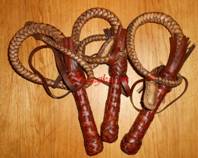 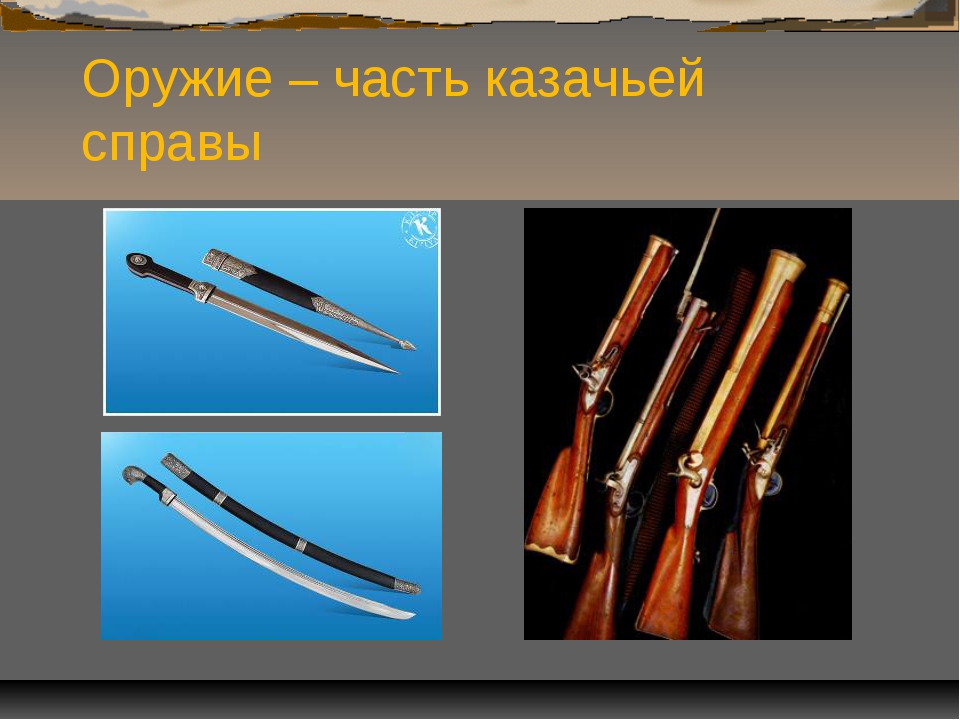             (кинжал)                   (нагайка)                     (сабля)                                              (винтовка)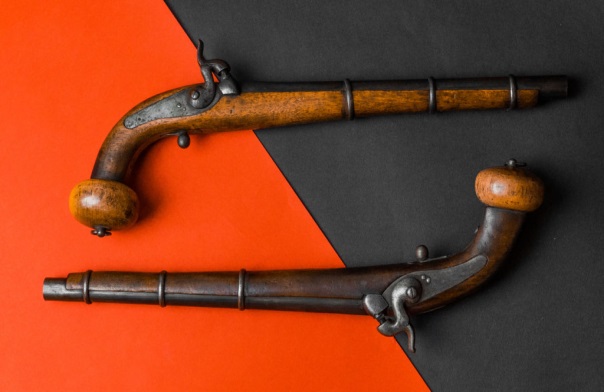 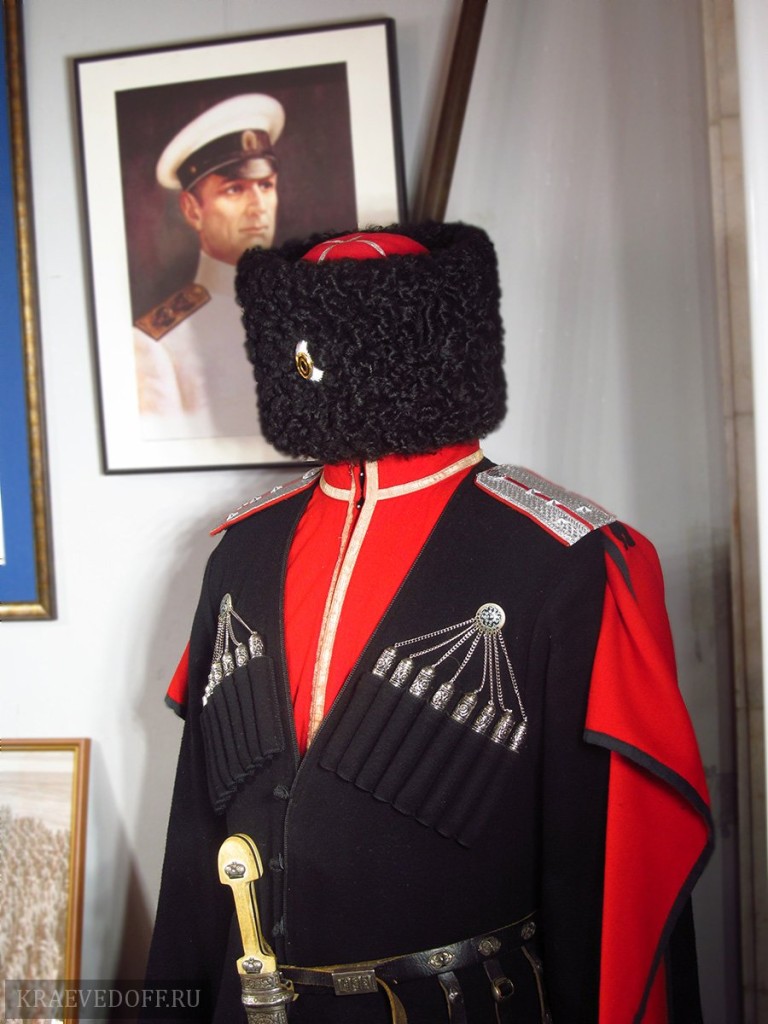             (пистолет)                                      (патронташ)8 задание «Перетяжки»: (две команды  становятся на крайних линиях лицом друг к другу. Затем они сходятся на средней черте и выстраиваются в  шеренгу друг за другом. Капитаны команд берут вдвоём перетяжку (палку). По сигналу начинают «перетяжки». Каждая команда старается перетянуть всех противников за ту крайнюю черту, где они раньше стояли. Побеждает команда, которой удается это сделать. Если во время «перетяжки» цепь разорвется, то участники допустившие разрыв, выходят из игры.)9 задание «Пивнячие (петушиные) бои»: (единоборства в парах)- вытолкнуть друг друга за линию, упираясь спинами;- вытолкнуть друг друга за линию, упираясь плечом в плечо правым боком;- вытолкнуть друг друга за линию, упираясь плечом в плечо левым боком;- вытолкнуть друг друга за линию, упираясь грудью, руки за спиной.10 задание «Попади в цель»: (метание шарика в цель)    Ведущий: с трех метров необходимо попасть шариком в цель, закреплённую на стойке.          Ведущий: Вот и закончилась наша игровая программа «Казачья жизнь». Подводим итоги наших заданий, команды подсчитывают свои жетоны. Поздравляем победителей.Познавательная беседа«История станицы Гривенской»Тема: «История станицы Гривенской».Цель: изучение истории нашей станицы Гривенской. Задачи:- вызвать интерес у одноклассников  к познанию истории станицы;- воспитать уважение, чувство патриотизма к родному краю; - расширить знания одноклассников об истории нашей станицы Гривенской;  Возраст учащихся: 10-14 лет.Формы и методы реализации: словесный, наглядный, практический, игра.Материально-техническое обеспечение: компьютер, проектор, экран.Ход беседыОрганизационный моментОзвучивание темы беседы, целиПедагог: …Есть на Кубани уголок.                         И не велик он, не широк,                         Дома – по пальцам перечесть                         Но все-таки в нем что-то есть.                         Имя этому уголку станица Гривенская                         Где волною плещет ерик Васильчинков                         Где реке Протоке степь дала приют,                         Там расположена в тополях станица,                         Гривенской зовут…  О поселении.         Гривенское сельское поселение образовано в 13 декабря 2005 г.Расположено в северно-западной части Калининского района, на расстоянии 56 км от ст.Калининской.Площадь поселения: 376 кв.км.Численность населения более 5000 чел.Населенные пункты: ст.Гривенская, х.Лебеди, х. ПригибскийЦентр: ст. Гривенская, основана 15.09.1815 г.История образования станицы Гривенской        7 марта 1799 года к атаману Котляревскому обратился Явбук - бей с просьбой перейти в русское подданство и переселиться из-за Кубани в Черноморию на всегдашнее жительство с подвластными ему людьми.        Новые русско - подданные черкесы числом в 100 душ поселились на избранном султаном месте близ Азовского моря, в урочище Ангелинский ерик в 60 верстах от Кубани. Еще были поселены в Гривенский черкесский аул 46 душ ногайцев и 140 душ татар. Практически ежегодно в аул прибывали новые поселенцы.         Так образовалось на земле войска Черноморского первое горское селение, названное Гривенским черкесским аулом. Гривенским названо потому, что вблизи аула была казачья станица Новонижестеблиевская, прозывавшаяся в народе Гривенной. Самое удивительное, что казаки Гривенской и слухом и духом не знали, где находится Черкесский аул, знали только атаман да писарь станицы. А весь секрет заключался в том, что, не доезжая по почтовому тракту Ново-Николаевская – Гривенская, примерно 14 километров до Гривенской на левой стороне Ангелинского ерика и расположился Черкесский аул. Назван Гривенским потому, что этой землей управлял атаман станицы Гривенской, пока в х. Лебеди не было своего атамана.          Гривенский Черкесский аул был расположен там, где сейчас находятся сад и огородная бригада колхоза «Заря» хутора Лебеди. В Большом Плавуватом была отведена рыбацкая «царина», где черкесы ловили рыбу, она называлась Черкесский куток. Черкесский аул становился настолько большим, что принимать стали даже своих соплеменников только по решению аульного общества. В ауле, кроме черкесов, жили армяне, греки, татары, ногайцы и представители других малых народов.         Жители Гривенского Черкесского аула занимались хлебопашеством, скотоводством и рыболовством. Разводили фруктовые сады и много домашней птицы. В ауле была школа на средства купца Антимонова, где преподавался не только черкесский, но и русский язык. А в хуторе Лебеди школы не было. Осенью 1892 года Гривенскую Черкесскую станицу ликвидировали, так как из-за религиозного фанатизма было разрушено процветающее поселение.          Из архивных документов известно, что сама станица Гривенская (ныне Калининского района) была заселена в 1793 году на правом берегу реки Протоки казаками, проживающими ранее за Днестром. Называлась она первоначально Гривенным куренем. Существует несколько версий о возникновении этого названия. Первая – он так был назван по имени первого поселенца - Гривы. Вторая - Гривенский курень возник действительно от слова «Грива». Так называются старые береговые валы, удаленные от современного русла. В районе с сочленения реки Протоки, Ангелинского и Крутого ериков эти валы - прирусловые гряды - образуют настоящее плато. На нем и расположена станица.          Дабы равномернее расселить новых поселенцев, часть жителей станицы Старонижестеблиевской была переселена в Гривенскую, в результате чего станица получила новое название - Новонижестеблиевская. Что привлекало казаков в столь глухие места, отдалённые от центра Кубанской области? Во-первых, это возможность скрыться от властей. Так поступали многие казаки-бедняки, переселявшиеся семьями, чтобы избавиться от непосильных повинностей. Во-вторых, возможность прожить и худо-бедно прожить, занимаясь ловлей рыбы. В-третьих, красота наших мест, хотя это не было главной причиной переселения казаков.         Многие беглецы, всё же были настигнуты войсковым начальством и в Гривенском курене. Генерал Котляревский в декабре 1799 писал, что ему удалось принудить под страхом выселения казаков Гривенского куреня дать обещание отбывать повинности и собрать знатную сумму на постройку церкви. Церковь и не одна были построены много позже. В станице к концу 18 началу 19 века были построены две церкви: Зарубовская церковь и храм Святого Николая Угодника. Храм Святого Николая Угодника выделялся среди остальных, так как на Кубани по единому проекту построили три таких: в Приморско-Ахтарске, Гривенской, но сохранился Краснодарский, что на бывшей улице Гривенской (ныне Фрунзе). В 1812 году в Гривенской открылась одна из первых на Кубани церковно-приходская школа. Более столетия церковнослужители возглавляли просвещение станичной детворы.Жизнь станицы         В изданной в 1821 г. книге «Описание земли черноморских казаков» о Гривенском курене говориться: «Жители здешние занимаются хлебопашеством, но больше скотоводством и рыболовством, как в самой реке Протоке, так и на Ачуевской косе, в Черном Ерике и в других Приморских местах. Рыба в реке Протоке ловится преимущественно изо всех красная - осетр, белуга, севрюга. А также сом, короп, судак, лещ, тарань». В 1843 году курень переименовали в станицу. Ею заинтересовались разного рода коммерсанты. В феврале 1867 года атаман кубанского войска граф Ф. Н. Суматоков – Эльстон в докладе Командующего Кавказской армией сообщил о станице Гривенской и некоторых других населенных пунктах, привлекающих к себе вниманий всякого рода торговых и промышленных людей своим географическим положением. Многие из неказачьего элемента приобрели там усадьбы и осели. К 1874 году в ней насчитывалось 846 дворов и 6194 жителя.Гривенский атаман В. Н. Золотаревский всячески угождал бывшим запорожским богачам, выделял им земельные участки. Уже через пять лет граница станицы увеличилась до четырех верст. На станичной юртовой земле насчитывалось 2020 волов и 6950 голов иного рогатого скота. Многие гривенцы занимались чумачеством.  Гривенцы рыбачили не только в лиманах, но и на Азовском море. К морю добирались или Протокой или лошадьми, или пешим ходом по гряде Вырвихвист, которая брала начало у ст. Гривенской и заканчивалась, упираясь прямо в берег моря. Рыбакам оказывали неоценимую помощь «чумаки» — люди, которые возами и на санях возили соль для засолки рыбы. «Прасолы» помогали обрабатывать рыбу и возили продавать ее в Екатеринодар и другие города и станицы. Особым расположением они пользовались у столичного общества Санкт-Петербурга и Москвы. Ценные породы рыб уважительно называли царскими: шемая, рыбец, осетр, севрюга. А тарань славилась на всю Россию, ведь каспийской воблой кормили армию и простой люд. А икра осетровых по вкусовым качествам превосходила все мировые стандарты, особенно ценилась икра севрюги, приготовленная мастерами Зарубовки.С 1882 года в Гривенской 9 мая и 8 ноября, затем 2 мая и 26 сентября регулярно проводились пышные ярмарки, приносившие приезжим торговцам высокую прибыль. В 1891 году в станице уже было 1279 дворов и 7810 жителей. На прилегающей к ней территории действовала одна паровая мельница и 18 ветряных, 54 рыбных завода, маслобойный и кожевенный, два бондарских завода. В самой Гривенской имелось 33 торговых лавки. Особо надо отметить то, что на Зарубовской стоял «гамазин», большое кирпичное здание, предназначенное для страховой ссылки семян. Новонижестеблиевская (с 1912 года ставшая Гривенской) имела большое влияние на близлежащие хутора, которые были в прямом подчинении атамана станицы. Ныне протекающий через станицу Васильчиков ерик назывался паровым. Паровым ерик назывался потому, что на его берегу возле моста стояла паровая мельница и цех по переработке раков, вот почему станичников из Гривенской называли рачками. Станица Гривенская быстро развивалась потому, что многие ее жители были непревзойденными рыбаками. Характерно, что с каждым годом в богатой станице все больше распространялся наемный труд. В 1897 году его использовало четверть населения. Батрачили 342 мужчины и 149 женщин. Собственные дома были у 1549 хозяев 161 станичника не имели жилья. Между тем Гривенская все сильней преображалась. На ее улицах появилось 19 каменных и 35 деревянных дома, 156 саманных дома. За Гривенской закрепился статус торговой станицы. К 1915 году здесь функционировало 116 торгово - промышленных предприятия. Широко развернулся И. К. Алавердов. В его лавках смешанных товаров трудилось 12 наемных рабочих, а годовой товарооборот достигал десятков тысяч рублей. Солидные барыши снимали со своих торговых заведений Терпаков, Вышев, Фармазанов, Пономарев, Диденко. В тоже время наблюдался недостаток рабочей силы. Не находя куда приложить свои руки гривенцы отправлялись на заработки в город, на рыбные промыслы в соседние станицы батрачить у богатых казаков.Война1914 год - трагическая дата начала Первой мировой войны. Многие казаки из Гривенской, служившие в Полтавском полку Таманского отдела, оказались на фронте. В боях казаки показали своё мужество, наводя на противника ужас. Те, кто возвратился домой по окончании боевых действий, вернулись в совсем другую станицу. В стране начинались революционные преобразования, которые болезненно приживались на гривенской земле. Многие казаки стали на сторону белых, противясь изо всех сил приходу новой власти, лишавшей их всего нажитого. Победы и поражения красных и белых сменялись жуткими затишьем. Обе стороны набирались сил и пополняли резерв для продолжения своей страшной миссии. Отец стрелял в сына, брат убивал брата. На Кубани Гражданская война была особенно ожесточенной! Из наиболее известных эпизодов той поры можно перечислить "Ледяной поход" Добровольческой армии и так называемый "Железный поток" Таманской красной армии...До 1917 года станица вместе с хуторами насчитывала около 17 тысяч человек. В нее входили хутора и поселки: Лебеди, Васильченки, Забойск, Могокоривка, Свободный, Гречаный, Кирпили, Волошкивка, Степная, Свободка, Ачуев и другие. Во время второй мировой войны жители поселения, как и сотни тысяч советских людей, не могли остаться равнодушными. Поэтому многие ушли на фронт добровольно, в ряды советской армии бороться с немецко-фашистскими захватчиками.12 февраля 1943 года хутор Лебеди был освобождён частями Красной Армии. Это событие нашло отражение в книге маршала Гречко "Битва за Кавказ". Ниже приведён небольшой отрывок из неё.Вот один из примеров успешных действий наших частей. После продолжительного марша 571-й стрелковый полк 317-й стрелковой дивизии, которым командовал полковник Н. Т. Жердиенко, сосредоточился у станицы Степная. Полк получил задачу выбить гитлеровцев из хутора Куйбышев и затем наступать на хутор Лебеди. Утром 12 февраля после короткой артиллерийской подготовки полк двумя батальонами со средствами усиления начал наступление на хутор. Противник открыл по наступавшим сильный огонь из орудий, минометов и пулеметов. Советские бойцы вынуждены были залечь.Видя, что атаками в лоб к хутору не пробиться, командир полка решил наступать с фланга, сосредоточив для этой цели основные усилия на северо-западной окраине хутора. Подтянув резервы и подавив огнем артиллерии огневые точки врага, подразделения полка ринулись в атаку через Кирпильский лиман. Противник не ожидал удара со стороны топкого, труднопроходимого лимана. Его попытка оказать сопротивление не имела успеха. Первым в хутор ворвался 2-й батальон под командованием старшего лейтенанта Мамедова Машады-Ослан-Оглы. В этом бою особенно отличились автоматчики Никифоров, Проскурин, Петин, Крошкин, командир 4-й роты Симонов, командир взвода Ефремов. Враг поспешно отступил, оставив на поле боя 75 убитых и до 100 раненых. Советские воины захватили в хуторе пять самоходных орудий, семь автомашин, много пулеметов и автоматов.С 7 часов утра следующего дня полк начал движение к хутору Лебеди. Разведка донесла, что хутор обороняют три немецких усиленных пехотных батальона 121-го пехотного полка с двумя батареями тяжелых минометов, двумя дивизионами артиллерии и танками. Не доходя 4 км до хутора, полк с марша развернулся и повел наступление на северо-западную окраину Лебеди. Советские воины продвигались через топкий лиман, поросший высокой травой и камышами, на руках тащили тяжелые минометы, толкали орудия. Враг обнаружил наступавшие подразделения и открыл по ним сильный артиллерийский и пулеметный огонь. Советские бойцы засели в лимане.Наступила ранняя февральская ночь. Противник непрерывно освещал ракетами местность, все лощинки простреливал пулеметным огнем. Около часу ночи 2-й батальон старшего лейтенанта Мамедова пошел в атаку и скоро завязал бой на окраине Лебеди. Неожиданный удар наших бойцов внес панику в ряды гитлеровцев. В это время перешли в атаку остальные подразделения полка. В хуторе разгорелась ожесточенная схватка. Бой продолжался до утра. К 8 часам 14 февраля хутор Лебеди был очищен от врага. Но гитлеровцы не могли примириться с потерей этого важного участка их обороны почти на самом берегу Азовского моря и, сосредоточившись, перешли в контратаку.Советские бойцы встретили врага мощным огнем. В ход были пущены орудия прямой наводки, минометы, пулеметы, ручные гранаты. Артиллеристы метким огнем с закрытых позиций громили наседавшего противника. Прямой наводкой в упор расстреливали танки. Первая контратака врага захлебнулась. Озлобленные неудачей, гитлеровцы скоро пошли в новую атаку, стремясь оттеснить соседний 606-й стрелковый полк, находившийся юго-западнее 571-го полка, и ударом с фланга окружить хутор. Врагу удался этот маневр. Полк оказался в окружении. В течение двух суток, отрезанный от основных сил дивизии, полк удерживал небольшой кубанский хутор. За это время советские войска отразили шесть яростных атак значительно превосходящих сил противника. На отражение атак были брошены все силы, вплоть до ездовых, связных, поваров, рабочих кухонь. Тыловые подразделения полка под командованием начальника штаба полка майора Пащенко отразили одну из самых мощных атак гитлеровцев, пытавшихся захватить мост при въезде в Лебеди.Чем больше противник наращивал силы ударов, чем ожесточеннее становились его атаки, тем больше возрастало сопротивление советских воинов. Наблюдая за противником, полковник Н. Т. Жердиенко сообщал командирам своих подразделений о готовящихся атаках врага и своевременно отдавал команды на их отражение. Бойцы, воодушевленные тем, что командир полка и заместитель по политчасти майор Шарашкин находятся с ними рядом, дрались с особым мужеством. На третий день на выручку своего полка пришли подошедшие части дивизии. Гитлеровцы были отброшены в юго-западном направлении. В двухдневных боях полк нанес врагу серьезный урон.У хутора Лебеди противник потерял убитыми и ранеными 200 человек, 150 пленными. Было уничтожено две артиллерийские батареи, восемь танков, захвачено много орудий, минометов. За мужество и отвагу, проявленные в боях у хутора Лебеди, 143 солдата и офицера полка были награждены орденами и медалями, а командир полка полковник Н. Т. Жердиенко орденом Красного Знамени.Станица после войныСейчас Гривенское сельское поселение включает в себя 2 хутора – Пригибский и Лебеди, а также его центр ст. Гривенскую. Поселение до сих пор славится рыболовством, раколовством, охотой. Развиваются и сельскохозяйственные предприятия. До сих пор действует осетровый рыб. завод. Общая численность составляет 2567 дворов, а это более 4500 человек.  В станице началось возрождение казачества под предводительством атамана Васильченко Александра  Ивановича. В Гривенской есть хуторское казачье общество, с 2013 года  СОШ № 13 является школой казачьей  направленности. Казаки  принимают участие в общественной жизни станицы, в уборке парковой территории, проводят обряды посвящения в казаки и т.д. В  2012 году на территории станицы был организован военно-полевой казачий лагерь. Осенью  2012 году было организовано казаками посадка сада в казачьем лагере. Было высажено 600 саженцев плодовых деревьев.   Многое изменилось за время основания станицы до нашего времени. Изменился быт, культура, нрав людей. Но мы всегда будем помнить рассказы наших бабушек, прабабушек о нашей станине, о наших предках.            Педагог: в заключении нашей беседы скажу вам: многие люди считают, что знать историю нашей станицы не важно ведь это прошлое. Но наше прошлое станицы – это наши корни. Благодаря знаниям о нашей станице мы познаем данные о произошедших событиях.        Знание истории своей станицы – это уважение к своим предкам!        ПриложениеЛитератураКазаки/Под ред. - СПб.: Золотой век, 2013. (Иллюстрированная история Отечества).Маслов, старина. Жизнь и быт казаков: изд. - Краснодар: Перспективы образования, 2007. Очерки традиционной культуры казачеств России / Под. ред. . - М.-Краснодар, 2002. ВикипедиЯ свободная энциклопедия. /Электронный ресурс/ https://ru.wikipedia.org/ А.В. Маслов «Кубань в старину», г. Краснодар, издательство Традиция, 2009 год.Б.Н. Устинов и П.С. Макаренко «Кубань старозаветная», г. Краснодар, издательство Традиция, 2012 год.Книга «Описание земли черноморских казаков», 1821 г.Документы из архива.http://firstmaykazak.ucoz.ruЖетоны к познавательной игре«Казачья жизнь»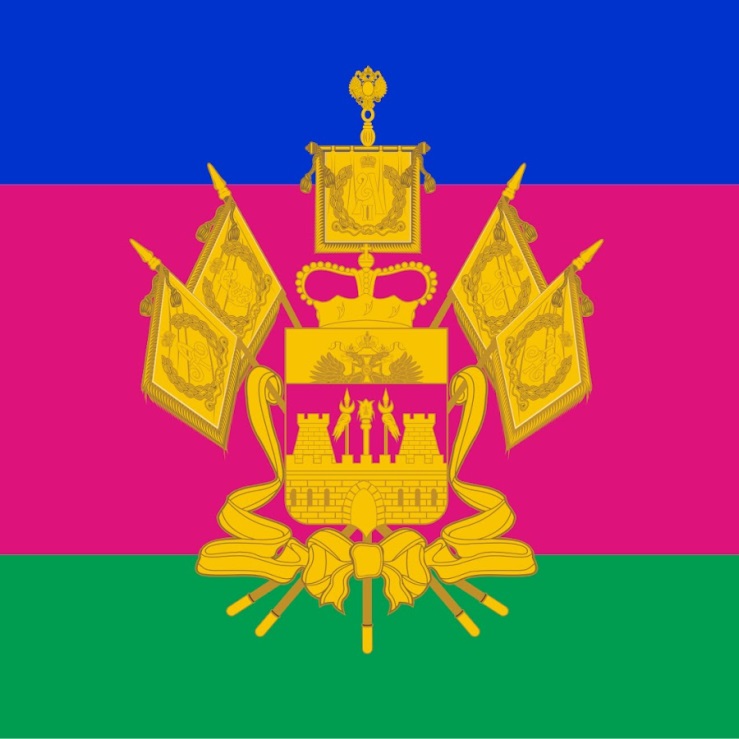                         Мы рыли рвы – хотелось пить.
                        Бомбили нас – хотелось жить.
                        Не говорилось громких слов.
                        Был дот на каждом из углов.
                        Был дом – ни света, ни воды.
                        Был хлеб – довесочек беды.
                        Сон сокращался в забытье.
                        Быт превращался в бытие.                       Была одна судьба на всех                      Мы растеряли светлый смех.                        …И летели листовки с неба
                         На пороги замерзших квартир:
                        «Будет хлеб. Вы хотите хлеба?..»
                        «Будет мир. Вам не снится мир?»
                         Дети, плача, хлеба просили.
                         Нет страшнее пытки такой.
                         Ленинградцы ворот не открыли
                         И не вышли к стене городской.
                         Без воды, без тепла, без света.
                         День похож на черную ночь.                         Может, в мире и силы нету,
                         Чтобы все это превозмочь?
                         Умирали – и говорили:
                         - Наши дети увидят свет!
                         Но ворота они не открыли.
                         На колени не встали, нет!
                         Мудрено ли, что в ратной работе                         Город наш по-солдатски хорош?..
                         Петр построил его на болоте,
                         Но прочнее его не найдешь.
                                             (Елена Рывина, “Ночь”)